Adjunct Faculty:Did You Know That 
You May Be Eligible For 
Unemployment Benefits?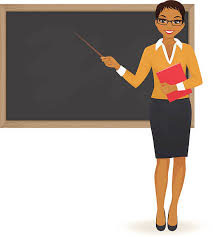 Most adjunct faculty do not realize they are eligible for unemployment benefits when they do not get teaching assignments or when their assignments are reduced. This workshop will walk adjunct faculty through the process of applying for unemployment benefits at the end of the semester. It will cover eligibility, how to apply (including what documents to submit), and how to respond to any questions about or challenges to their claims. Find Out More - Join us for a workshop on applying for unemployment benefits with presenter Dr. Anne McLeer, Director of Higher Education, SEIU Local 5005:30 pm to 6:30 pm on Tuesday, 
November 13, 2018The Commons Room 329For more information contact  Rob Bennett, Chair, AFAC (bennerob@umbc.edu) Sponsored by SEIU Local 500, the New Faculty Majority Foundation and UMBC AFAC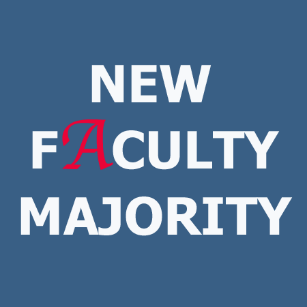 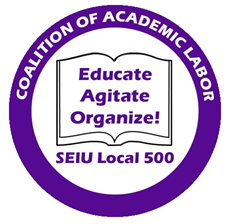 